Об утверждении Порядка  согласования регламента проведения мероприятий с применением специальных сценических эффектов, профессиональных пиротехнических изделий и огневых эффектов при проведении концертных и спортивных мероприятий с массовым пребыванием людей в зданиях и сооружениях, расположенных на территории муниципального образования Курманаевский сельсовет Курманаевского района Оренбургской области.В соответствии с федеральными законами от 21.12.1994 № 69-ФЗ «О пожарной безопасности», от 06.10.2003 № 131-ФЗ «Об общих принципах организации местного самоуправления в Российской Федерации», постановлением Правительства Российской Федерации от 16.09.2020  № 1479 «Об утверждении правил противопожарного режима в Российской Федерации», Уставом муниципального образования Курманаевский сельсовет Курманаевского района Оренбургской области:1. Утвердить Порядок согласования регламента проведения мероприятий с применением специальных сценических эффектов, профессиональных пиротехнических изделий и огневых эффектов при проведении концертных и спортивных мероприятий с массовым пребыванием людей в зданиях и сооружениях, расположенных на территории муниципального образования Курманаевский сельсовет  Курманаевского района согласно приложения.2. Контроль за исполнением настоящего постановления оставляю за собой. 3. Постановление вступает в силу после официального опубликования в газете «Вестник Курманаевского сельсовета» и подлежит размещению на официальном сайте.Глава муниципального образования        		                   К.Н. Беляева			                           Разослано: в дело, администрации района, прокурору,  «Вестник Курманаевского сельсовета»Приложениек постановлению администрациимуниципального образованияКурманаевский сельсоветот 07.02.2023 № 23-пПорядоксогласования регламента проведения мероприятий с применением специальных сценических эффектов, профессиональных пиротехнических изделий и огневых эффектов при проведении концертных и спортивных мероприятий с массовым пребыванием людей в зданиях и сооружениях, расположенных на территории муниципального образования Курманаевский сельсовет Курманаевского района (далее – Порядок)1. Общие положенияНастоящий Порядок устанавливает процедуру согласования регламента проведения мероприятий с применением специальных сценических эффектов, профессиональных пиротехнических изделий и огневых эффектов при проведении концертных и спортивных мероприятий с массовым пребыванием людей в зданиях и сооружениях (далее - регламент), расположенных на территории муниципального образования Курманаеувский сельсовет Курманаевского района.2. Порядок согласования2.1. Организатор проведения мероприятий (далее – заявитель) представляет в Администрацию муниципального образования Курманаевский сельсовет  Курманаевского района (далее - Администрация) заявление не менее чем за 14 дней до даты проведения мероприятия.2.2. Заявление должно содержать:а) следующие данные:- для физического лица, в том числе индивидуального предпринимателя, - фамилия, имя, отчество (при наличии); сведения о государственной регистрации физического лица в качестве индивидуального предпринимателя (для индивидуальных предпринимателей); идентификационный номер налогоплательщика; адрес места жительства; контактный телефон, факс (при наличии), адрес электронной почты (при наличии);- для юридического лица - полное наименование с указанием организационно-правовой формы; сведения о государственной регистрации юридического лица; идентификационный номер налогоплательщика; адрес (место нахождения); контактный телефон, факс (при наличии), адрес электронной почты (при наличии);- для представителя заявителя - фамилия, имя, отчество (при наличии); реквизиты документов (серия, номер, дата выдачи, кем выдан), подтверждающих его личность и полномочия (документ, подтверждающий право действовать от лица заявителя, в установленном порядке); контактный телефон, адрес электронной почты (при наличии), почтовый адрес;б) планируемая территория проведения мероприятий с применением специальных сценических эффектов, профессиональных пиротехнических изделий и огневых эффектов;в) дата начала и окончания мероприятий с применением специальных сценических эффектов, профессиональных пиротехнических изделий и огневых эффектов;г) время каждого дня проведения мероприятий с применением специальных сценических эффектов, профессиональных пиротехнических изделий и огневых эффектов;д) способ получения документа о согласовании регламента (лично, по почтовому адресу или адресу электронной почты).Форма заявления содержится в приложении № 1 к настоящему Порядку.2.3. К заявлению прилагаются:а) копия документа, удостоверяющего личность заявителя (для физического лица) или уполномоченного представителя заявителя (в случае, если заявление подает представитель заявителя) - в случае подачи заявления по почте или в электронном виде. В случае подачи заявления лично указанный документ предоставляется в подлиннике для обозрения;б) копия документа, подтверждающего полномочия представителя заявителя (в случае, если заявление подает представитель заявителя);в) регламент проведения мероприятий с применением специальных сценических эффектов, профессиональных пиротехнических изделий и огневых эффектов, который должен содержать информацию о соблюдении пунктов раздела «XXIV. Применение специальных сценических эффектов,  пиротехнических изделий и огневых эффектов при проведении концертных и спортивных мероприятий с массовым пребыванием людей в зданиях и сооружениях», Правил противопожарного режима в Российской Федерации, утвержденных постановлением Правительства РФ от 16.09.2020 № 1479, на территории проведения мероприятия, а также в отношении специальных сценических эффектов, профессиональных пиротехнических изделий и огневых эффектов, которые планируются к применению;г) инструкция (паспорт на специальные сценические эффекты, профессиональные пиротехнические изделий и огневые эффекты) предприятия-изготовителя;д) спецификация применяемого оборудования, содержащая информацию о:- возможности экстренного дистанционного отключения применяемых сценических эффектов;- радиусе опасной зоны применяемых пиротехнических изделий, выделении её специальными утяжеленными барьерными ограждениями; - количестве пожарных постов при проведении мероприятий, а также в период подготовки и монтажа (демонтажа) оборудования специальных сценических эффектов, профессиональных пиротехнических изделий и огневых эффектов, оборудовании их огнетушителями с минимальным рангом тушения модельного очага пожара 4A, а также покрывалом для изоляции очага возгорания;- защите закрытых пространств под сценическими конструкциями (помосты, подиумы и др.) автоматической пожарной сигнализацией с обеспечением информационной совместимости с общей системой автоматической противопожарной защиты объекта;- материалах изготовления временных сценических конструкций (помосты, подиумы и др.) и (или) документы, подтверждающие их обработку огнезащитными составами, с подтверждением качества такой обработки.е) документы, подтверждающие степень огнестойкости здания в котором планируется проведение мероприятия в соответствии с таблицей 21 Федерального закона от 22.07.2008 № 123-ФЗ «Технический регламент о требованиях пожарной безопасности»;ж) схема размещения применяемого оборудования (специальных сценических эффектов, профессиональных пиротехнических изделий и огневых эффектов).Копии представляемых документов должны быть заверены заявителем в установленном законом порядке либо представлены с оригиналами для сверки и заверения копий документов специалистом Администрации, ответственным за прием и регистрацию документов.2.4. Основания для отказа в приеме документов, необходимых для согласования регламента:	- заявление подписано лицом, не имеющим полномочий на подписание данного заявления;	- заявление не содержит сведений, установленных пунктом 2.2 настоящего Порядка;	- к заявлению не приложены документы, предусмотренные пунктом 2.3 настоящего Порядка;	- тексты документов не поддаются прочтению.2.5. Основания для отказа в согласовании регламента:- документы представлены в срок менее 14 календарных дней до начала планируемого срока проведения мероприятия;- наличие ранее согласованного регламента иному заявителю (в случае совпадения места, времени и срока проведения мероприятия).2.6. По результатам рассмотрения представленных документов, но не позднее 14 дней со дня их поступления, Администрация выдает согласование регламента по форме согласно приложению № 2 к настоящему Порядку либо отказывает заявителю в согласовании регламента в форме постановления с указанием причин отказа.Приложение № 1 к Порядку согласования регламента проведения мероприятий с применением специальных сценических эффектов, профессиональных пиротехнических изделий и огневых эффектов при проведении концертных и спортивных мероприятий с массовым пребыванием людей в зданиях и сооружениях, расположенных на территории муниципального образования Курманаевский сельсовет Курманаевского районаВ Администрацию Курманаевского  сельсовета Курманаевского районаот____________________________________(полное наименование юридического лица с указанием организационно-правовой формы; фамилия, имя, отчество (при наличии)  физического лица)____________________________________(адрес места нахождения/ жительства)ИНН налогоплательщика: _____________Сведения о государственной                                     регистрации юридического лица /                                    индивидуального предпринимателя _____________________________________________________________________(документ, подтверждающий право на представления интересов заявителя (для представителя заявителя))Телефон/ факс ______________________Электронный адрес: _________________Заявлениена согласование регламента проведения мероприятий с применением специальных сценических эффектов, профессиональных пиротехнических изделий и огневых эффектов при проведении концертных и спортивных мероприятий с массовым пребыванием людей в зданиях и сооружениях, расположенных на территории муниципального образования Курманаевского сельсовета  Курманаевского районаПрошу согласовать регламент проведения мероприятий с применением специальных сценических эффектов, профессиональных пиротехнических изделий и огневых эффектов. Согласование регламента проведения мероприятий с применением специальных сценических эффектов, профессиональных пиротехнических изделий и огневых эффектов необходимо с целью __________________________________________________________________ (указать цель согласования регламента проведения мероприятий с применением специальных сценических эффектов, профессиональных пиротехнических изделий и огневых эффектов).Проведение мероприятия с применением специальных сценических эффектов, профессиональных пиротехнических изделий и огневых эффектов запланировано на территории __________________________________________________________________,(указать наименование объекта проведения мероприятия, его полный адрес).                             в период с ___ до _______ _______________________________.(указать даты и время проведения мероприятия).Способ получения согласования регламента:_____________________________________________________________(лично, по почтовому адресу или адресу электронной почты)Прилагаю документы: 1. Наименование документа, количество листов.2. Наименование документа, количество листов.3. и тд.Сообщаю, что в соответствии с Федеральным законом от 27.06.2006                № 152-ФЗ «О персональных данных» я даю согласие на обработку, а также, в случае необходимости, передачу моих персональных данных в рамках действующего законодательства Российской Федерации. (для физических лиц, а также индивидуальных предпринимателей) «___» __________ 20______ г.  ________________     _____________________                                                      		    (подпись)        	        (расшифровка подписи)Приложение № 2 к Порядку согласования регламента проведения мероприятий с применением специальных сценических эффектов, профессиональных пиротехнических изделий и огневых эффектов при проведении концертных и спортивных мероприятий с массовым пребыванием людей в зданиях и сооружениях, расположенных на территории муниципального образования Курманаевский сельсовет Курманаевского районаСОГЛАСОВАНИЕрегламента проведения мероприятий с применением специальных сценических эффектов, профессиональных пиротехнических изделий и огневых эффектов при проведении концертных и спортивных мероприятий с массовым пребыванием людей в зданиях и сооружениях, расположенных на территории муниципального образования Курманаевский Курманаевского района«_____» _____________ 20___ г. 						 № _______Выдано Администрацией муниципального образования ______________ сельсовет Курманаевского района __________________________________________________________________,(фамилия, имя, отчество (при наличии) физического лица, индивидуального предпринимателя, наименование организации - заявителя)адрес места нахождения (жительства): ________________________________,свидетельство о государственной регистрации: _________________________,                                                     				(серия, номер)данные документа, удостоверяющего личность: ________________________,                                                     				(серия, номер)на проведение мероприятия (мероприятий) с применением специальных сценических эффектов, профессиональных пиротехнических изделий и огневых эффектов на территории муниципального образования ______________ сельсовет Курманаевского района:Место проведения мероприятия _____________________________.Сроки проведения мероприятия: _____________________________.Время проведения мероприятия: _____________________________.Глава администрации сельсовета _______________     ____________________ 					                 (подпись)             		(расшифровка)М.П.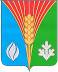 АдминистрацияМуниципального образованияКурманаевский сельсоветКурманаевского районаОренбургской областиПОСТАНОВЛЕНИЕ07.02.2023 № 23-п